Приложение № 2 к Регламентув редакции Приложение № 1 к Приказу от «00» мая 2022г. № 03-02-01/00000В Акционерное общество«Национальный негосударственный пенсионный фонд» (далее - Фонд)Заявление о назначении негосударственной пенсииЯ, Участник Фонда (в соответствии с документом, удостоверяющим личность)Фамилия	Наименование документа,удостоверяющего личность Участника ____________________________________________________Серия, номер 	 Дата выдачи ____________Кем выдан 	Код подразделения 	Срок действия документа	(заполняется при наличии паспорта иностранного гражданина) 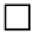 Данные вида на жительство (для иностранных граждан/лиц без гражданства)Адрес регистрации Участника (в соответствии с паспортом или иным документом):индекс _______________________	 код региона __ район 	город	______________	 населенный пункт 	улица (и) ____________________	номер дома __________	 номер корпуса 	 номер квартиры __________________Адрес места фактического проживания Участника (заполняется в случае несовпадения с адресом регистрации):индекс 	 код региона 	 район 	город		 населенный пункт 	улица (и другое) 	номер дома 	 номер корпуса 	 номер квартиры 	  Пенсионные основания (нужное отметить Х): *за исключением договора НПО от 	№	Прошу назначить мне негосударственную пенсию по всем* договорам негосударственного пенсионного обеспечения, заключенным с Фондом в мою пользу (мной) на период        лет и/илипожизненно**, что определяется выбранной в договоре(ах) пенсионной схемой Пенсионных правил Фонда, и перечислять ее ежемесячно (если это предусмотрено договором НПО) по следующим реквизитам:Лицевой счет №:Получатель 	 	(Наименование Банка, подразделение Банка)                                    (Город)Расчетный счет ПолучателяБанк	_____________________________________                                       ___________________Получателя	(Наименование Банка, подразделение Банка)	(Город)Корреспондентский счет БанкаБИК	____________________________  ИНН Банка ____________________________________**В случае если расчетный размер моей ежемесячной негосударственной пенсии при ее назначении на установленный период выплат составит менее 150 рублей (на период выплат в течение ряда лет) и/или менее 100 рублей (на период выплат пожизненно) по каждому договору НПО, я прошу Фонд назначить мне ежемесячную негосударственную пенсию в размере 150 рублей (по каждому договору НПО, предусматривающему выплату пенсии в течение ряда лет) и/или в размере 100 рублей (по каждому договору НПО, предусматривающему выплату пожизненно) и выплачивать ее на период до полного исчерпания средств, отраженных на моем пенсионном счете по каждому договору НПО.       В рамках договора НПО от___________№____________ прошу определить размер первой выплаты в размере          %*** от суммы средств, отраженной на именном пенсионном счете, открытом в рамках данного договора (в случае, если это предусмотрено договором).***размер доли не может быть более 40%. Расчет размера первой выплаты зависит в том числе  от даты подачи заявления   К Заявлению о назначении негосударственной пенсии прилагаю копии следующих документов: Подтверждаю достоверность указанных в настоящем заявлении сведений. Я уведомлен, что в случае указания   мной   неверных сведений или несвоевременного предоставления актуальных сведений в дальнейшем, Фонд не   несет ответственности за невыплату/ несвоевременную выплату негосударственной пенсии Участнику Фонда.Соответствие указанных в Заявлении сведений подтверждающим их документам, наличие документов, прилагаемых к настоящему Заявлению и подпись заявителя (Участника Фонда или его представителя) удостоверяю:М.П.	     	              ________________Наименование Вкладчика Фонда и должность ответственного лица 	подпись	     ф.и.о.Заявление на 	 (	) л. и прилагаемые копии документов на 	(	) л. принято:	______________(полномочия/должность сотрудника Фонда)	(подпись)	(расшифровка подписи)Входящий номерИмяОтчество(при наличии)Дата рожденияГражданствоДостижение возраста 55/60 лет соответственно женщина/мужчинаДостижение права на страховую пенсию по старости (в т.ч. досрочно)Достижение права на страховую пенсию по инвалидностиДостижение права на страховую пенсию по случаю потери кормильцаДостижение права на пенсию по государственному пенсионному обеспечениюДостижение права на пенсию по иным основаниям, установленным законодательством РФПАО Банк ЗЕНИТПАО «СБЕРБАНК РОССИИ»Иной Банк№ п/пНаименование документаОтметка о наличии1.Документы, удостоверяющие личность и место жительства Участника 2.Страховое свидетельство обязательного пенсионного страхования (или иной документ, выданный территориальным органом ПФР, где указан страховой номер застрахованного лица 3.Свидетельство о постановке на учет в налоговом органе (ИНН) (при наличии)4.Документ, подтверждающий достижение Участником Фонда соответствующего пенсионного основания 5.Справка об инвалидности (для Участников, имеющих право на получение пенсии по инвалидности)6.Документы, удостоверяющие личность, место жительства и полномочия представителя Участника (паспорт или иной документ, удостоверяющий личность представителя, доверенность и др.) (для заявителя, являющегося представителем Участника - законным или по доверенности) 7.Иные документы Подпись заявителяРасписка о регистрации заявления иПодпись заявителяРасписка о регистрации заявления ирасшифровка подписи (фамилия, инициалы)полис мною получены.расшифровка подписи (фамилия, инициалы)полис мною получены.датаПодпись заявителярасшифровка подписи (фамилия, инициалы)расшифровка подписи (фамилия, инициалы)дата